Młodzieżowy Ośrodek Wychowawczy numer 2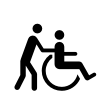 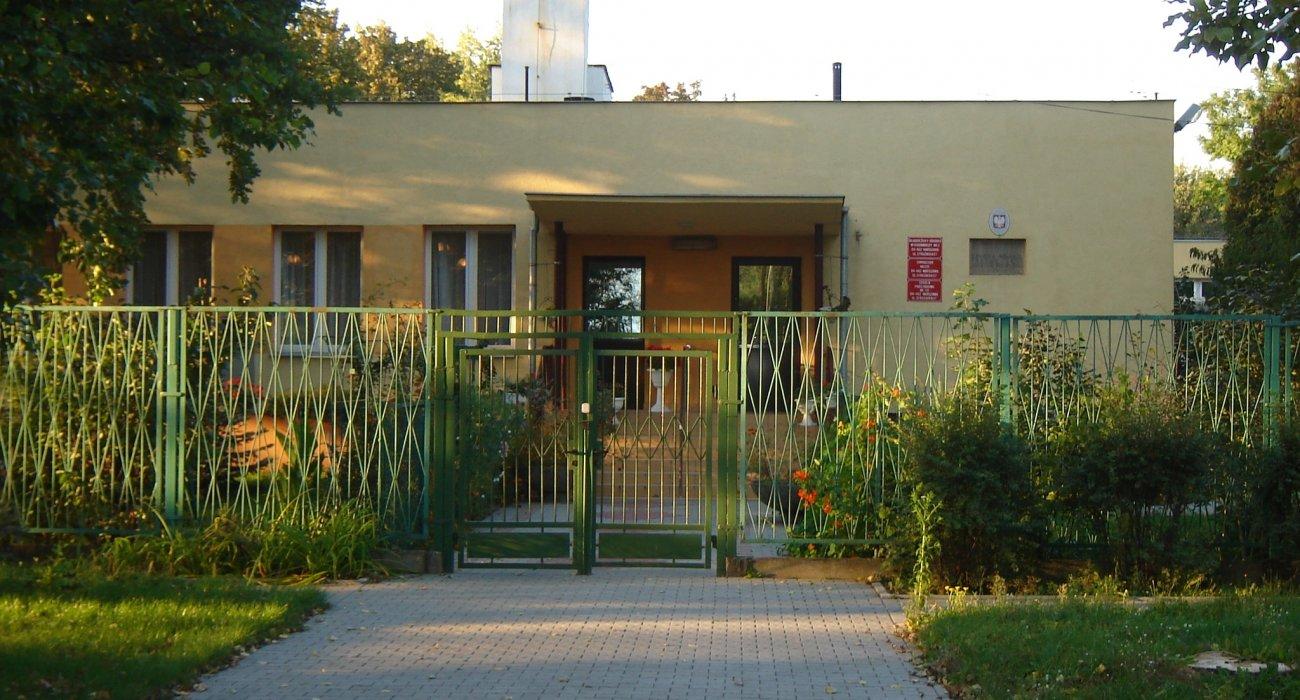 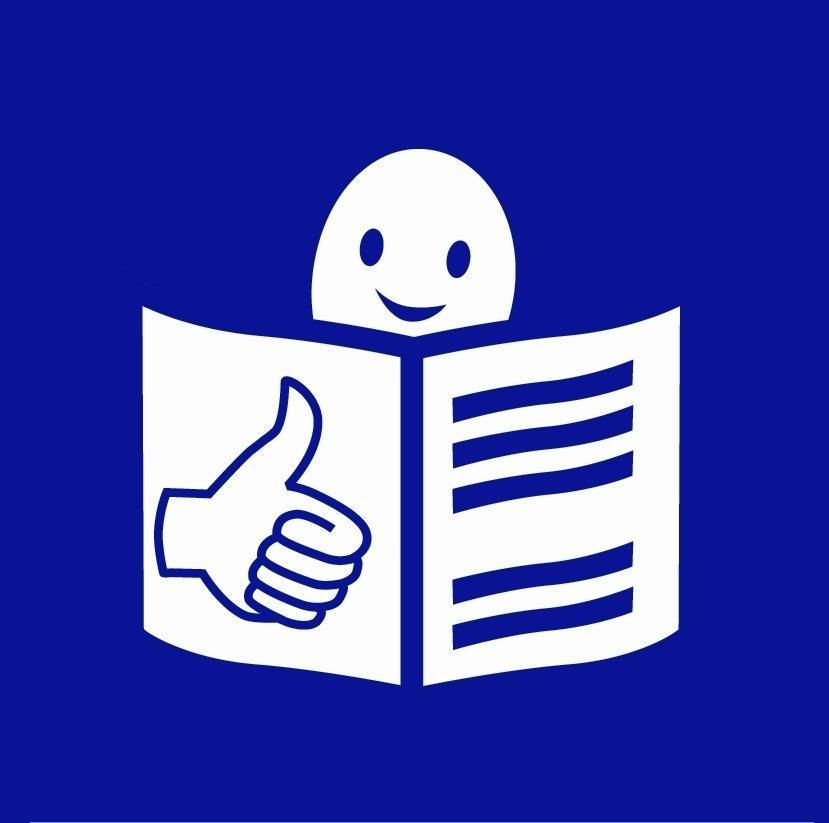 Czym zajmuje się Młodzieżowy Ośrodek Wychowawczy numer 2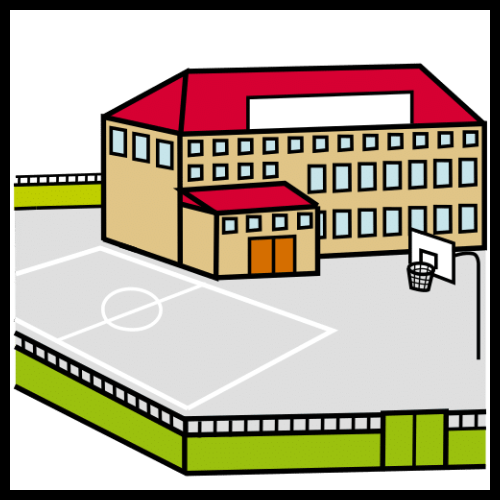 Ośrodek wychowawczy jest placówką resocjalizacyjną.Resocjalizacja to uczenie prawidłowych reguł życia w społeczeństwie.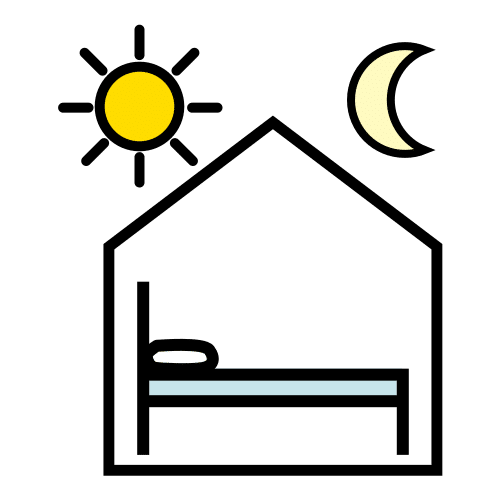 Resocjalizacja dotyczy osób, które utraciły umiejętność stosowania reguł życia społecznego.Naszymi podopiecznymi są dziewczęta.Nasze wychowanki kierowane są do ośrodka przez Sąd Rodzinny.Nasze wychowanki otrzymują wsparcie, wychowanie i edukację.Nasze wychowanki uczą się w szkole w klasach od 5 do 8.Nasze wychowanki otrzymują pomoc specjalistów, takich jak pedagog i psycholog.Nasze wychowanki rozwijają swoje zainteresowania i pasje na różnych zajęciach.Adres Młodzieżowego Ośrodka Wychowawczego numer 2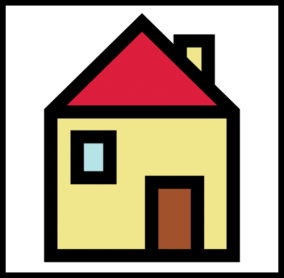 ul. Strażacka 5704-462 WarszawaWskazówki dojazdu: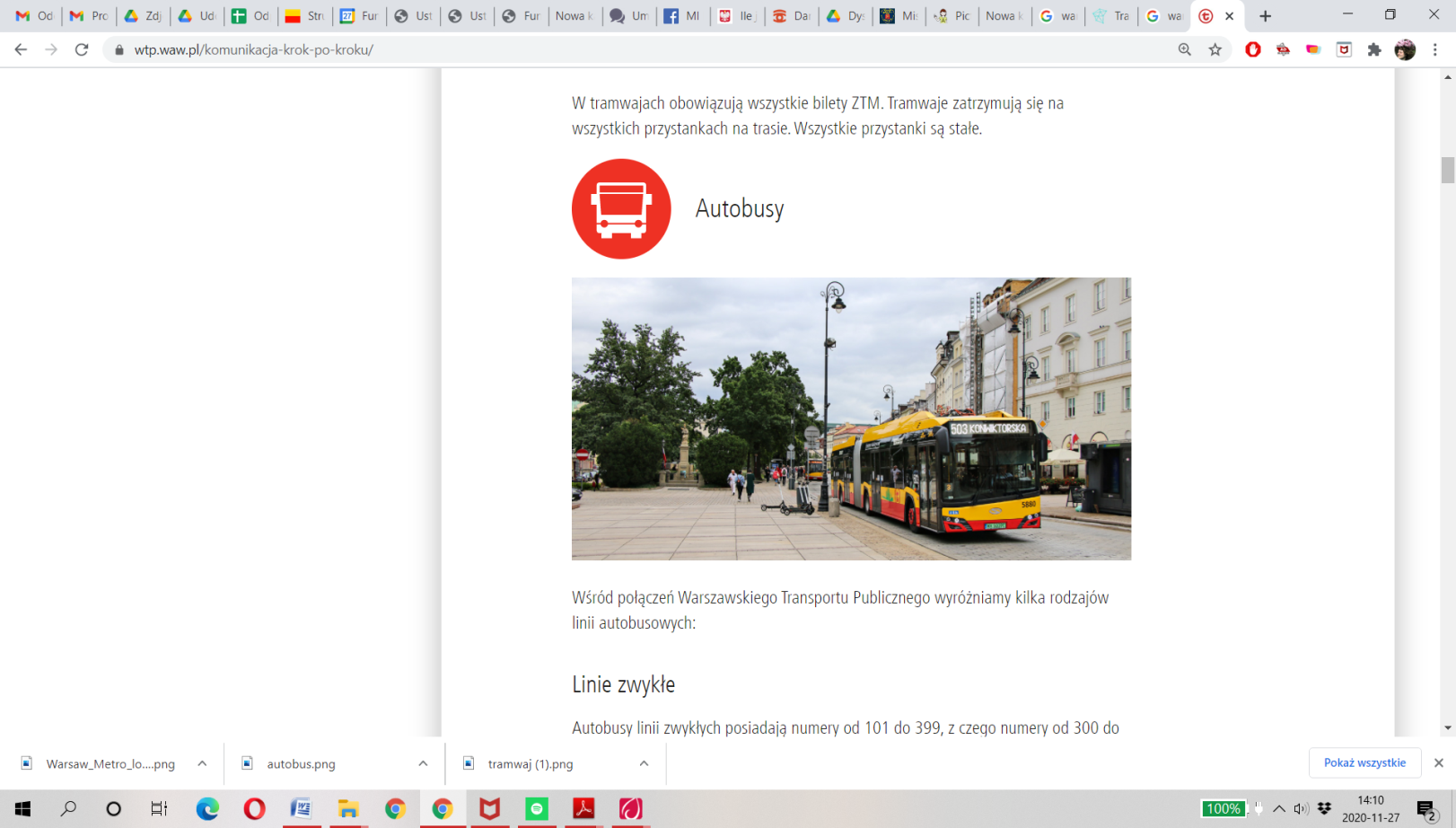 Najbliższy przystanek autobusowy: Strażacka, Rondo GranzowaKontakt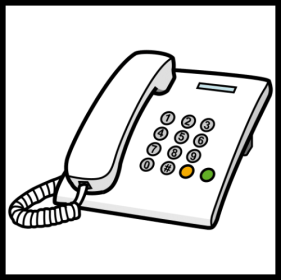 Numer telefonu: 22 673 50 94Możesz do nas wysłać wiadomość SMS pod numer: 723 244 891.Adres mailowy: mowstrazacka@mowstrazacka.com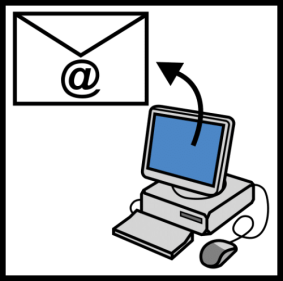 Godziny pracy: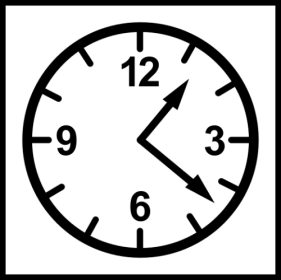 Możesz do nas przyjść w godzinach od 8:00 do 16:00.Więcej informacji dla osób z niepełnosprawnościami: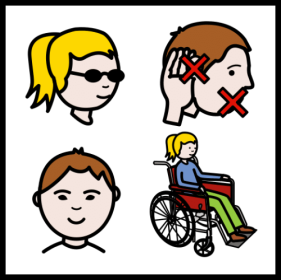 sprawdź deklarację dostępności Młodzieżowego Ośrodka Wychowawczego numer 2“© European Easy-to-Read Logo: Inclusion Europe. More information at https://www.inclusion-europe.eu/easy-to-read/”.Autor piktogramów: Sergio Palao, źródło: arasaac.org – przechodzi do strony http://www.arasaac.org/Licencja: CC (BY-NC-SA), właściciel: rząd Aragonii (Hiszpania).